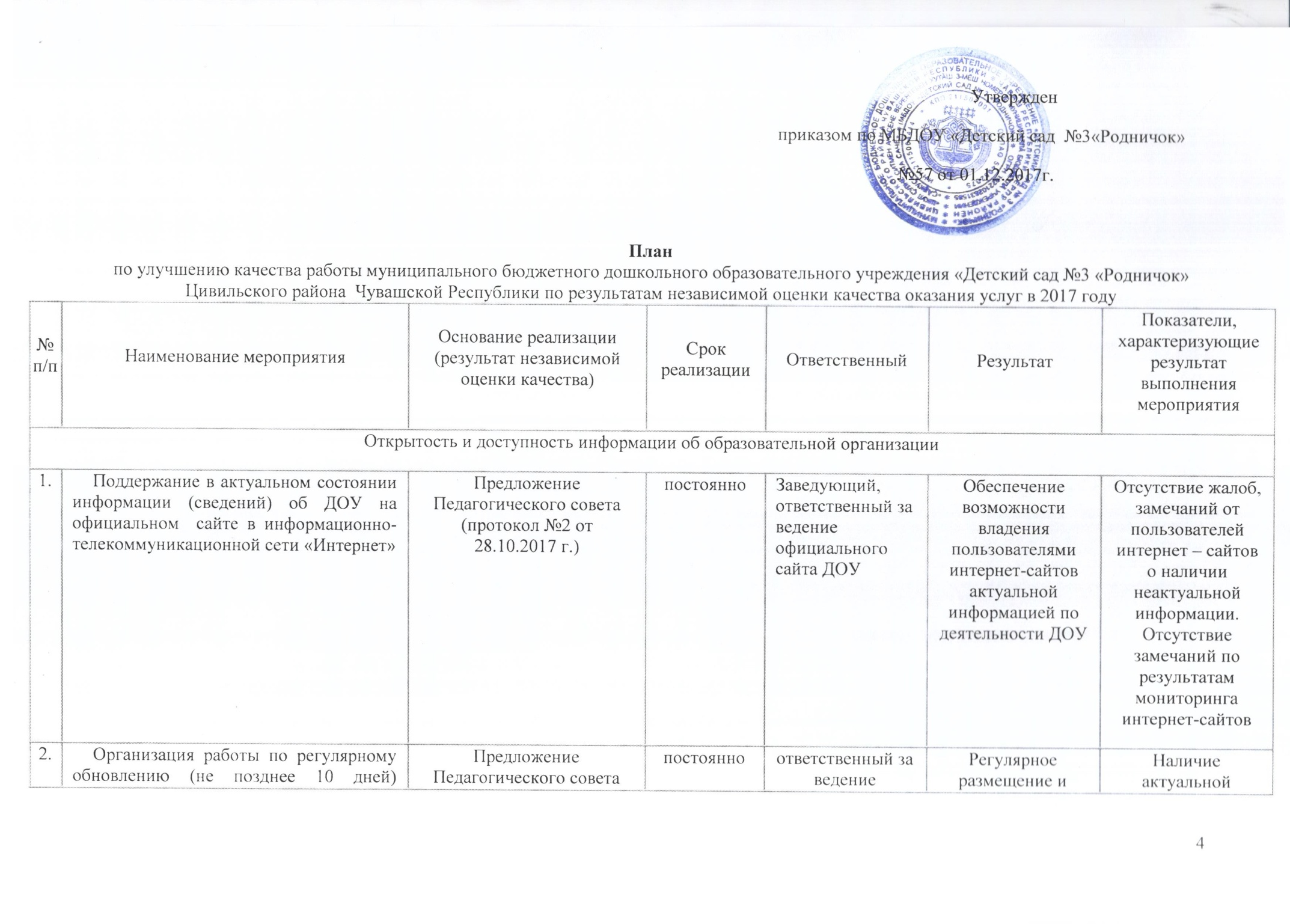 ___________________3.Организация контроля за размещением сведений на официальных сайтах в сети «Интернет» в соответствии с требованиями, сформулированными в приказе Федеральной службы по надзору в сфере образования и науки от 29 мая 2014 г. № 785Отчет по сбору, обобщению и анализу информации о качестве оказания услуг ДОУ за 2017 г.постоянноЗаведующий, ответственный за ведение официального сайта ДОУРазмещенная информация на официальном сайте в сети «Интернет» в соответствии с законодательствомОтсутствие жалоб со стороны надзорных органов по итогам проверки официальных сайтов образовательных организаций4.Размещение на официальном сайте  ДОУ следующих сведений:о структуре организации и органах ее управления;о документах организации;о реализуемых образовательных программах;о финансово-хозяйственной деятельности организации;о материально-техническом оснащении образовательного процесса в организации;о порядке приема в образовательную организацию, обучения, отчисления, предоставления платных услуг.Отчет по сбору, обобщению и анализу информации о качестве оказания услуг ДОУпостоянноЗаведующий, ответственный за ведение официального сайта ДОУПолнота и актуальность информации об организации, осуществляющей образовательную деятельность на официальном сайте в сети «Интернет»Владение пользователями интернет-сайтов информацией о ДОУ 5.Наличие на официальном сайте организаций в сети Интернет следующей информации о педагогических работниках:наличие сведений о руководителе организации;наличие контактных данных руководства организации: телефон, электронная почта;заместителей руководителя организации;наличие перечня педагогического (научно-педагогического) состава организации;наличие сведений о ФИО, должности, контактных данных педагогических работников организации;наличие сведений об уровне образования педагогических работников организации;наличие сведений о квалификации, ученом звании и степени (при наличии) педагогических работников организации;наличие сведений о преподаваемых педагогическим работником организации дисциплинах;наименование направления подготовки и (или) специальности.Отчет по сбору, обобщению и анализу информации о качестве оказания услуг ДОУпостоянноЗаведующий, ответственный за ведение официального сайта ДОУОбеспечение возможности ознакомления потребителей образовательных услуг с информацией о педагогических работникахВладение пользователями интернет-сайтов актуальной информацией о педагогических работниках ДОУ6.Организация активной работы с потребителями услуг, используя официальный сайт ДОУ и иные электронные сервисы, в том числе организация возможности внесения предложений, направленных на улучшение работы ДОУ:по телефону ;по электронной почте;с помощью электронных сервисов;наличие возможности внесения предложений через электронную форму.Отчет по сбору, обобщению и анализу информации о качестве оказания услуг ДОУпостоянноЗаведующий, ответственный за ведение официального сайта ДОУВнесение предложений потребителями образовательных услуг через электронные сервисыВозможность взаимодействия ДОУ и общественности по вопросам улучшение оказываемых услуг через форумы, гостевые книги, вкладки «Вопрос-ответ»7.Рассмотрение на заседаниях Педагогического совета отчета заведующего ДОУ, по выполнению критерия «Открытость и доступность информации об образовательной организации» в 2017 г.Предложение Педагогического совета  (протокол №2 от 28.10.2017 г.)I квартал 2018 г.ЗаведующийПриведение официального сайта  ДОУ в соответствии с законодательствомОтсутствие жалоб, замечаний от пользователей интернет – сайтов о наличии неактуальной информации. Отсутствие замечаний по результатам мониторинга интернет-сайтовКомфортность условий, в которых осуществляется образовательная деятельностьКомфортность условий, в которых осуществляется образовательная деятельностьКомфортность условий, в которых осуществляется образовательная деятельностьКомфортность условий, в которых осуществляется образовательная деятельностьКомфортность условий, в которых осуществляется образовательная деятельностьКомфортность условий, в которых осуществляется образовательная деятельностьКомфортность условий, в которых осуществляется образовательная деятельность8.Размещение на официальном сайте ДОУ сведений о материально-техническом и информационном обеспечении организацииМетодические рекомендации по расчету показателей НОКО (утвержденные Минобрнауки РФ от 14.09.2016 г. № 02-860)постоянноЗаведующий, ответственный за ведение официального сайта ДОУОбеспечение возможности ознакомления потребителей образовательных услуг с информацией о материально-техническом и информационном обеспечении ДОУВозможность ознакомления с актуальной информацией на официальном сайте о материально-техническом и информационном обеспечении ДОУ9.Размещение на официальном сайте ДОУ сведений о наличии необходимых условий для охраны и укрепления здоровья, организации питания обучающихсяМетодические рекомендации по расчету показателей НОКО (утвержденные Минобрнауки РФ от 14.09.2016 г. № 02-860)постоянноЗаведующий, ответственный за ведение официального сайта ДОУРазмещенная информация об условиях для охраны и укрепления здоровья, организации питания обучающихся,Наличие или отсутствие информации на официальном сайте о спортобъектах, медицинских кабинетах, специализированных кабинетов по охране и укреплению здоровья, столовой10.Размещение на официальном сайте ДОУ сведений об условиях для индивидуальной работы с обучающимисяМетодические рекомендации по расчету показателей НОКО (утвержденные Минобрнауки РФ от 14.09.2016 г. № 02-860)постоянноЗаведующий, ответственный за ведение официального сайта ДОУРазмещенная информация на официальных сайтах о наличии кружков, спортивных секций, творческих коллективов, дискуссионных клубов, работа в малых группах обучающихсяОзнакомление заинтересованных лиц с информацией о внеурочной деятельности, дистанционных образовательных технологиях, наличии службы психологической помощи11.Размещение на официальном сайте ДОУ следующей информации об условиях организации обучения и воспитания обучающихся с ограниченными возможностями здоровья и инвалидов:наличие обучающихся с ограниченными возможностями здоровья;использование специальных учебников, учебных пособий и дидактических материалов;использование специальных технических средств обучения коллективного и индивидуального пользования;предоставление обучающимся с ограниченными возможностями здоровья специальных технических средств обучения индивидуального пользования в постоянное пользование;предоставление услуг ассистента (помощника), оказывающего обучающимся необходимую техническую помощь;проведение групповых и индивидуальных коррекционных занятий;обеспечение доступа в здания организаций, осуществляющих образовательную деятельность, для обучающихся с ограниченными возможностями здоровья;оказание психологической и другой консультативной помощи обучающимся с ограниченными возможностями здоровья.Методические рекомендации по расчету показателей НОКО (утвержденные Минобрнауки РФ от 14.09.2016 г. № 02-860),постоянноЗаведующий, ответственный за ведение официального сайта ДОУРазмещенная информация на официальном сайте об организации доступной среды для лиц с ОВЗ и инвалидовОзнакомление потребителей услуг с наличием или отсутствием информации о доступной среде для лиц с ОВЗ инвалидов12.Рассмотрение на заседании Педагогического совета отчета заведующего по выполнению критерия «Комфортность условий, в которых осуществляется образовательная деятельность»  в 2017 г.Предложение Педагогического совета  (протокол №2 от 28.10.2017 г.)II квартал 2018 г.ЗаведующийПриведение официального сайта образовательных организаций в соответствии с законодательствомУлучшение материально-технического обеспечения ДОУДоброжелательность, вежливость, компетентность работников образовательных организации, общая удовлетворенность качеством образовательной деятельности организацийДоброжелательность, вежливость, компетентность работников образовательных организации, общая удовлетворенность качеством образовательной деятельности организацийДоброжелательность, вежливость, компетентность работников образовательных организации, общая удовлетворенность качеством образовательной деятельности организацийДоброжелательность, вежливость, компетентность работников образовательных организации, общая удовлетворенность качеством образовательной деятельности организацийДоброжелательность, вежливость, компетентность работников образовательных организации, общая удовлетворенность качеством образовательной деятельности организацийДоброжелательность, вежливость, компетентность работников образовательных организации, общая удовлетворенность качеством образовательной деятельности организацийДоброжелательность, вежливость, компетентность работников образовательных организации, общая удовлетворенность качеством образовательной деятельности организаций13.Проведение в ДОУ совещаний, педагогических советов с рассмотрением вопросов о недопустимости нарушений педагогами общих принципов профессиональной этики и основных правил внутреннего трудового распорядка  при организации учебно-воспитательного процессаПредложение Педагогического совета  (протокол №2 от 28.10.2017 г.)2017-2018 учебный годАдминистрация ДОУОказание образовательных услуг в соответствии с профессиональными и этическими нормамиОтсутствие жалоб и замечаний граждан, касающихся доброжелательности, вежливости, компетентности работников ДОУ14.Усиление контроля за соблюдением работниками образовательных организаций общих принципов профессиональной этики и основных правил поведения.Предложение Педагогического совета  (протокол №2 от 28.10.2017 г.)постоянноАдминистрация ДОУСоблюдение работниками ДОУ  общих принципов профессиональной педагогической этикиОтсутствие жалоб и замечаний граждан, касающихся доброжелательности, вежливости, компетентности работников образовательных организаций15.Проведение обучающих семинаров по повышению качества образования с педагогическими работниками ДОУ, которые набрали наименьшие баллы по критериям «Доброжелательность, вежливость, компетентность работников образовательных организации» и «Общая удовлетворенность качеством образовательной деятельности организаций»Предложение Педагогического совета  (протокол №2 от 28.10.2017 г.)II-III квартал 2018 г. Старший воспитатель, методический совет ДОУПовышение профессиональной компетенции педагогических работниковКачественное и квалифицированное предоставление педагогическими работниками услуг в сфере образования16.Организация и проведение анонимного анкетирования на официальном сайте ДОУ в целях обследования мнения участников образовательного процесса о качестве оказываемых услуг         Предложение Педагогического совета  (протокол №2 от 28.10.2017 г.)	.2018 г.Администрация ДОУПроведение регулярного анонимного анкетирования среди родителей, обучающихся, общественностиПовышение качества предоставляемых услуг ДОУ17.Проведение обучающих семинаров с педагогическими работниками ДОУ по повышению качества психолого-педагогического сопровождения взаимодействия с обучающимися и родителями/законными представителями/Предложение Педагогического совета  (протокол №2 от 28.10.2017 г.)III квартал 2018 г.Педагог – психолог, методический советПовышение психолого-педагогической компетентности педагогических работников Удовлетворённость родителей/законных представителей/, обучающихся качеством предоставляемых образовательных услуг